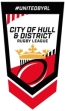 COHDRL INJURY REPORT FORMThis form to be completed in respect of any injury that may occur to registered players whilst participating in activities relating to City of Hull and District Rugby League.In cases of concussion – please ensure the player/parent has received fact sheet.Please send to Sasch Brook   sasch.brook@cofha.co.ukDetails of Injured PersonAction taken for the InjuryClub reporting InjuryPerson reporting InjuryDate and Time of InjuryLocation Full Name.Club.Age Group.Address.Postcode.How did the injury occur?How did the injury occur?What is the nature of InjuryWhat is the nature of InjuryWas First Aid given.     Was the person qualified       Name of person who administered First Aid    YES / NO                 YES / NO              Please give a brief description of treatment administered.Was the player taken to Hospital    YES / NO           If YES please state results from Hospital. Signed.                                                                   Print                                                                  Position